MÖKKI-INFOPuutarhakylä-yhdistyksellä on järjestyssäännöt, jotka kaupunki on vahvistanut asukkaiden asumisviihtyvyyden turvaamiseksi. Saat ne kaupungin maanvuokrasopimuksen liitteenä. Jos olet ostanut mökin aikaisemmalta omistajalta etkä ole saanut ko. sääntöjä, pyydä ne yhdistykseltä.Iisalmen Puutarhakylä yhdistys ry:n säännöt ovat yhdistyslainsäädännön alaiset. Yhdistys hallinnoi ja pitää kunnossa Puutarhakylän mökkitonttien ympärillä olevia puistoja ja luonnonalueita. Rajana etelässä Kirkonsalmen länsirannan omakotialue, lännessä Porovedentie, pohjoisessa rautatie ja idässä Koljonvirta.Jäsenyys ja jäsenedutKaupunki on alun perin edellyttänyt tontin vuokraajilta yhdistykseen liittymistä turvatakseen yhdistykselle hallintaoikeudella vuokraamansa (n. 9 ha) alueen hoidon. Käytännössä jäsenyys ei ole pakollinen (Suomessa on yhdistymisvapaus). Asukkaille jäsenyys on taloudellisempaa kuin ei-jäsenyys. Yhdistys ei tavoittele voittoa vaan tuottaa lisäarvoa jäsenistölleen: esim. palveluja ja tarveaineita omakustannushintaan. Yhdistykselle maksettavat maksut (useimmat) ovat korkeampia ei-jäsenistölle. Ulkopaikkakuntalaisilla on myös mahdollisuus vuokrata palsta kaupungilta ja liittyä yhdistykseen.Äänioikeus yhdistyksessä sisältää toistaiseksi max. 2 aikuista/mökki. Kannattavalla jäsenellä on puheoikeus, mutta ei äänestysoikeutta.Henkilörekisteri sisältää yhteydenpitoa varten asukkaiden nimet, kotiosoitteet, puhelinnumerot ja sähköpostiosoitteet. Luetteloa säilyttää ja päivittää sihteeri; se on luottamuksellinen eikä tietoja luovuteta suoramarkkinointiin. Sinulla on oikeus tarkistaa, mitä tietoja sinusta on kerätty.Pyydä sihteeriltä muuttoilmoituslomake, poismuuttaja täyttää lomakkeen. Uudet jäsenet täyttävät ja palauttavat jäseneksi liittymislomakkeen.Liittymismaksu (pieni korvaus aikaisempina vuosina yhdistyksen suorittamista alueiden peruskunnostus-, uudisrakentamis- ja uusien puu-, pensas- ja perennaistutusten perustamistöistä) maksetaan alueelle tulovuonna (kun mökki pääosin on valmistunut tai kun mökki on vaihtanut omistajaa). Myyjä ja ostaja voivat vapaasti sopia yhdistyksen perimien maksujen keskinäisestä jaostaan. Vaikka mökki vaihtaisi omistajaa kesken asumiskauden, yhdistys ei peri kaksinkertaisia vuosimaksuja.Maksut Kaupungin määrittämä ja laskuttama tonttivuokra, jäsenmaksu 20 €/hlö/v, jäseneksi liittymismaksu 150 €/hlö, kesähoitovastike 100 €/mökki/v (160 € -ei jäsen/mökki). Lisäksi peritään talkoista poissaolomaksua 30 €/kerta (enintään 60 €/mökki/kesä), elleivät mökkiläiset osallistu yleisten alueiden hoitoa koskeviin talkoisiin.Jäsen- ja vastikemaksuilla ylläpidetään yhdistyksen kalustoa, polttoaineita koneisiin, rakennuksia, kasvillisuutta ja mahdollisia pienhankintoja. Kaupunki laskuttaa vesiliittymästä 60 €/mökki vuokrasopimuksen yhteydessä.Työvelvoite Puistoalueiden ja muiden yhteisten tehtävien hoito tapahtuu mökkikunnittain yhteisesti sopien ja yhteisillä talkoilla. Kevät- ja syystalkoot pidetään joka vuosi ja näiden lisäksi yhteisiä talkoita tarpeen mukaan kesän aikana. Näistä ilmoitetaan aina kaikille jäsenille etukäteen. On reilun pelin ja hyvän hengen mukaista osallistua talkoisiin ainakin kaksi kertaa kauden aikana. Talkoista poissaolomaksua peritään 30 €/mökki/talkoot (enintään 60 €/mökki/kesä).Alue on jaettu mökkien kesken 1-3 mökin hoitoalueisiin, joiden hoidon (mm. nurmen leikkuu ja trimmeröinti) ko. mökkien asukkaat hoitavat keskenään sopien. Mökkikunnat voivat niin halutessaan ulkoistaa oman alueensa työt ulkopuoliselle, jolloin mökkikunnat sopivat syntyvistä kustannuksista itse. Yhdistyksen koneet (leikkurit, raivaussaha, trimmeri) löytyvät kompostialueen viereisestä varastosta. Koneiden öljy ym. kunto on tarkastettava ennen käyttöä ja käytön jälkeen ne on puhdistettava.Mökin luovuttaminen vieraan käyttöön: jos asukas on pakottavasta syystä poissa mökiltään niin pitkään että sen ja/tai pihan hoito myöhemmin vaikeutuisi, saa mökin luovuttaa väliaikaisesti sukulaisten tai ulkopuolistenkin hoitoon. Em. vaatii yhdistykseltä puoltavan lausunnon hakemisen. Ulkopuolista asukasta koskevat kaikki varsinaisen asukkaan velvollisuudet ja sitoumukset, myös oikeudet.Tiedottaminen ja postiIlmoitustaulu ja kaupungin esitepostilaatikko sijaitsevat Puutarhatien alkupäässä kylälle tulosuunnasta katsoen oikealla. Esitepostilaatikossa on kaupungin kiinteistösihteerin laatima Puutarhakylän kokonaisesite, jonka avulla tonteista kiinnostuneet voivat omatoimisesti tutustua Puutarhakylään.Tiedottaminen tapahtuu sähköpostilla tai yhteisesti sovitun nimenhuuto-sovellutuksen kautta. Halukkaille kokousajankohdista ja talkoista tiedotetaan postitse.Kantopostilaatikko sijaitsee virallista postinjakelua varten Puutarhatien yläpäässä `taiteilijatalo` Erkki Rytkösen postilaatikon vieressä, kylälle tulosuunnasta katsoen vasemmalla. Osoite on Puutarhatie 1 B, 74160 Iisalmi. Voit myös käyttää alueelle postin vahvistamaa omaakin katuosoitettasi, mutta posti jättää tulevan postin toistaiseksi yhteiseen laatikkoon.Mökkien varustusMökkien numerointi vastaa em. virallista katuosoitetta, rakentaja hankkii numerokyltin.Mökkien nimet. Jokainen voi valita vapaasti persoonallisen nimen mökilleen. Laita nimi mielellään paikkaan, josta se näkyy kadulla kulkijalle. Kaisanetin laajakaistavalmius maakaapeliyhteyttä tarvitseville on tonttien vieressä valmiina.Mökkien varustus: mm. sähkö, lämmin vesi, viemäri. Oman valinnan mukaan sisäsauna ja -WC, jotka on lupa sijoittaa myös erilliseen ulkovarastoon. Yhdistys on suhtautunut myönteisesti mökkien perusmalleihin toivottuihin muutoksiin.Pergola ja lisäkuisti pääoven jatkeena (puurakenteinen köynnöksin verhottu `terassi` ilman varsinaista kattoa) on alkuperäisen suunnitelman mukainen, ilman toimenpideilmoitusta toteutettava lisärakennelma. Muunlainen kookkaampi lisäkuisti kattokulmineen voi aiheuttaa kaupunginarkkitehdin mukaan helposti tyylirikon vaatien toimenpideluvan.Varastorakennus: tontille saa vapaasti sijoittaa pulpettikattoisen varastorakennuksen. Tarkemmat ohjeet saat rakennustarkastajalta.Tonttien aitaus: alkuperäisessä aluesuunnitelmassa suositellaan kolmea päätyyppiä. 1) Näkösuojan antava leikattava pensasaita 2) 1 – 1,2 m korkea lauta-aita 3) Viitteellinen 0,5 – 0,6 m korkea puuaita. Lisäalueen vuokraus mökkitontille: yhdistys on saanut päävuokralaisena kaupungilta luvan alivuokrata viideksi vuodeksi kerrallaan hallinnoimaansa yhdistyksen maa-aluetta asukkaan anomuksesta tonttinsa jatkeeksi. Lisäalueelle ei saa rakentaa kiinteitä rakennelmia ja lupa tulee uusia viiden vuoden välein.Yhteiset alueet ja rakennuksetYhdistyksen toimitalo valmistui v. 2007 asukkaiden yhteisiä kokoontumisia ja tapahtumia varten. Höylähirsinen perusmalli (em. toimitalo) on kaupungin hyväksymä vaihtoehto lautarakenteisen mökin rinnalle. Lisätietoja www.kontiotuote.fi.Juhla- ja palloilukenttä sijaitsevat keskeisellä, kauniit näkymät omaavalla alueella ja palvelevat yhteisiä tarpeita ja ajanviettoa sekä toimivat lentopallo- ym. harrastuspaikkana.Lasten leikkipaikka hiekkalaatikkoineen ja leikkimökkeineen löytyy juhlakentän reuna-alueelta. Paikka on vanhempien helposti valvottavissa.Yhdistyksen peräkärry on lainattavissa jäsenistölle. Kysy tarkemmin puheenjohtajalta tai sihteeriltä.Venepaikka on ilmainen jäsenille, varaa sen puheenjohtajalta tai sihteeriltä. Yhdistyksen vene on jäsenten käytettävissä. Uimapaikka laitureineen on vain alueen asukkaiden ja heidän vieraidensa käytössä.Lemmikkieläimet: kissojen ja koirien päästäminen uimapaikalle, -laiturille ja lasten leikkipaikalle on kielletty ja jätökset on vietävä pois yleisiltä tie- ja kulkualueilta.Vesi ja sähköKaupungin käyttövesi tulee mökkeihin. Kaikilla on omat vesimittarit, joiden perusteella yhdistys laskuttaa vuoden lopulla.`Pintavesiputkistoasukkaat`: ennen putkistojen kytkemistä keväällä ja tyhjennyksen jälkeen syksyllä vettä voi noutaa yhdistyksen puhdasvesikaivosta, joka suljetaan vuotovaaran takia keskitalveksi. Jos käyt mökillä esim. jouluna, vesi on tuotava mukana. Saunominen ja veden laskeminen viemäriin pienessä määrin on sallittua myös talvella. Lattiakaivoihin ripaus tuulilasin pesunestettä syksyllä estää niiden mahdolliset jäätymisvauriot talvella. Vesijohtojen syystyöt pintavesiputkiston käyttäjillä: sulje puhdasvesihana ennen vesimittaria, irrota mittari, säilytä se talven ajan kosteana muovipussissa. Mittari tulisi kymmenen vuoden välein kalibroida eli tarkistuttaa viranomaisilla että se toimii oikein. - Tyhjennä lämminvesivaraaja, avaa kaikki hanat (suihku, sauna, keittiö, WC). Puheenjohtaja hankkii syksyllä ilmakompressorin, jolla lopputyhjennyksen `kupariputkistossa` saa tehtyä kunnolla ja ohjeistaa muutenkin asiassa. Järvivesiliittymä (yhdistys maksaa vuosittaiset hoitokulut) kuuluu jokaisen tontin kulmalle puutarhan kastelua varten. HUOM! Lehtivihannekset, maustekasvit ja pehmeäpintaiset marjakasvit (mansikka ja vadelma) on turvallisempaa kastella vesijohtovedellä (järviveden yleisen bakteerivaaran takia). Sähköliittymä: siirtomaksut laskuttaa Savon Voima, www.savonvoima.fi, ilmainen asiakaspalvelunumero 0800–30 140. Kulutussähkön voi kilpailuttaa, kts. mm. Iisalmen Omakotiyhdistys. Normaaliliittymän lisäksi Savon Voimalta on saatavissa mökkeihin tehokas ukkossuoja.Autojen paikoitusalueet: niistä on pulaa lähellä mökkejä, alkuperäisen suunnitelman mukaan alue oli siirtolapuutarhojen tapaan autoton. Tavoitteena on, että autot eivät hallitsisi, eivätkä veisi asukkailta hienoja maisema- ja vesistönäkymiä. Yhdistys hyväksyy oman tontin sisälle sijoitetun, kasvillisuudella sopivasti verhotun autopaikan alueilla, missä muuten on vaikea järjestää luontevaa paikoitusta. Hälytysajoneuvojen esteettömän kulun takia tiealueita ei ole lupa käyttää paikoitukseen. Vierasautot on hyvä ohjata ensisijaisesti Puutarhatien alkupäähän perustetulle viralliselle paikoitusalueelle. Teiden auraus tapahtuu talvella omin kustannuksin.  Auraus on muulloin kuin mökkien rakentamisaikana teknisen viraston ohjeen mukaan pääsääntöisesti kielletty kesäkäyttöön tarkoitettujen ja matalalle perustettujen putkistojen jäätymisvaaran takia. JätehuoltoKaikenlaisten puutarha- ym. jätteiden heittäminen metsiin tai yleisille puistoalueille on jätelain mukaan kielletty. Puutarhakylälle on laadittu Ylä-Savon Jätehuolto Oy:n hyväksymä/ohjeistama jätehuoltosuunnitelma, jossa kaatopaikkakuljetukset ja kustannukset on minimoitu. Yhdistyksen sekajätesäiliöt (isot harmaat parkkipaikalla) tyhjennetään yhdistyksen tekemän sopimuksen mukaan joka toinen viikko kesäaikaan. Tyhjennysajoista ilmoitetaan aina etukäteen ennen kesäkauden alkua. Jos et saa sopimaan normaaleja puutarhajätteitä omiin komposteihisi (ongelma etenkin keväisin ja syksyisin), yhdistyksen kasvikompostiin voi viedä pienempiä määriä vapaasti. Isompien määrien ja oksien yms. sijoituspaikoista on hyvä neuvotella etukäteen puheenjohtajan tai sihteerin kanssa. Toistaiseksi isommat puiden oksat ja klapeiksi kelpaamattomat rungot viedään uimarannan vasemmalla puolella olevaan kokkoon. - Tärkeintä on estää rottavaara, mikä edellyttää oikeaoppiseen kompostointiin perehtymistä (esim. ruokajätteet vain kannelliseen, verkoilla suojattuun kompostiin tai esikompostiastiaan, hyvin peitettynä sinnekin). Kts tarkemmin www.ylasavonjatehuolto.fi. Kompostikäymälöiden virtsankeräys: Astiat tyhjennetään kaupungin verkostoon likakaivon kautta. Lisäohjeita saat puheenjohtajalta tai sihteeriltä.Rakennusaikainen perusjäte hoidetaan omatoimisesti kaatopaikalle tai kierrätykseen. Polttokelpoista puutavaraa voi viedä kokkopaikalle.Palokäytävät: Palstojen raja-alueet ovat ns. palokäytäviä tulipalotilanteessa; mikäli mahdollista, suunnittele ne tätä ajatellen. Pakollinen palovesiletku: tontilla tulee olla vähintään palstan kasteluletku. Grillipaikka: asukkaat voivat käyttää grillipaikkaa rannassa myös omien vieraidensa kanssa. Tulen suuruutta on syytä rajoittaa (ei paljon puita kerralla grilliin) lähellä olevan puuston syttymisvaaran takia. Grillipuita on kompostialueen varastossa. Grillin käyttäjänä jätä jälkeesi siistitty ympäristö. Puiden poltto: saunassa tai takassa ei saa polttaa kyllästettyä, maalattua eikä lakattua puuta. Nuohous suoritetaan mahd. monessa mökissä yhtä aikaa, kolmen vuoden välein. Puheenjohtaja tai sihteeri hoitaa nuohouksesta ilmoittamisen ja sopimisen piirinuohoojan kanssa. Tuhkan käyttö: käsittelemätön puun tuhka on hyvä lannoite. Erittäin kalkkipitoisena suositus on vain n. 5 kg/a/v. Typpivapaana tuhka ei rehevöitä nurmikoita säästäen ylimääräistä leikkuutyötä. Alueen hoito ym. yhteisiä asioitaHevosenlanta: läheiseltä ratsastuskoululta/hevostarhalta saa ostaa edullisesti turvekuivikkeista (sitoo tehokkaasti hajun ja ravinteet), laadukasta hevosenlantaa. Luonnonmetsien hoitosuunnitelma alueelle on tehty yhteistyössä kaupungin kanssa. Yhdistyksen tonttialueet sijoittuvat suhteellisen kapeiden ja pienien luonnonmetsä-vyöhykkeiden keskelle paitsi etelässä, jonne kaupunki on ilmoittanut suunnittelevansa ja istuttavansa uutta kasvillisuutta erottamaan Puutarhakylän Kirkonsalmen länsirannan omakoti-alueesta. Hoitosuunnitelman mukaisen kevyen harvennuksen tuottamasta puutavarasta saadaan pilkkeitä yhdistyksen ja jäsenistön käyttöön. Lintujen suosimiseksi alueiden monimuotoisuutta sekä luonnontilaisuutta pyritään vaalimaan ja pesinnän takia alkukesällä vältetään metsänhoitotöitä. Luomumarjapensaat ja –omenapuut on istutettu puistoalueille koriste- ja hyötymielessä. Sato on vapaasti jäsenistön käytettävissä. Luonnon kukkaniityt: Alkuperäisen suunnitelman mukaan yleisillä puistoalueilla tavoitteena ovat kauniit ja helppohoitoiset luonnonkukkaniityt. Ne on saatu osittain esiin tonttien reunavyöhykkeiltä ylimääräisiä pajukoita raivaamalla. Luonnonkukkakasvien säilyminen edellyttää myös kukintojen poistamista ennen siementämistä niiden elintilasta voimakkaasti kilpailevilta kasveilta.Tonttien puusto: Ohjeistossa koivut, salavat, kuuset ja lehtikuuset ovat liian varjostavia tonttien läheisyyteen. Kasvuston maksimikorkeudeksi suositellaan 3 m eivätkä oksat ja juuret saa haitata naapurin kasvillisuutta. Ei myöskään mielellään suosita pihlajia ja tuomia (omenapuiden tuholaisten isäntäkasveina) eikä pajuja tai haapoja (jänisten houkuttimina). HUOM! Edellä mainittuja on runsaasti luonnonalueilla. Yhdistyksellä on lupa myöntää poikkeuksia perustellusta syystä puuston säilyttämiseksi tontilla. Mehiläistarhaus alueella lisää mm. marjakasvien ja hedelmäpuiden satoa. Myrkkyjen käyttöä mehiläisten lentoaikana ja etenkin kukkiville kasvustoille kannattaa välttää. Pöntöt linnuille, pöllöille ja liito-oraville ovat suositeltavia ja niitä saat vapaasti laittaa ja huoltaa yhdistyksen alueella. Sen sijaan lasten leikkimajojen tms. isompien rakennelmien tekeminen puihin on järjestyssäännöissä kielletty. Jos sinulla tai ystävälläsi on mahdollisuus lahjoittaa ylimääräisiä kasveja (yli-ikäisetkin käyvät), neuvottele yhdistyksen johtokunnan kanssa niiden siirtämisestä ja mahdollisesti toivomistasi/sopivista istutuspaikoista.Luontopolku Koiraniemessä liito-orava-alueella sivuaa Juhani Ahon lapsuuden aikaista onkipaikkaa ja harvinaista luonnonnähtävyyttä, veden päälle kallistunutta monisatavuotista ikihonkaa. Juhani Ahon onkikivi ja muistolaatta asetettiin v. 2011 kirjailijan 150-vuotisjuhlien kunniaksi Koiraniemen rantatörmälle. Yhdistyksen liputus hoidetaan virallisina liputuspäivinä. Liput säilytetään Suvelassa. Asukkaat saavat nostaa Suomen lipun salkoon myös omina juhlapäivinään. Yhdistyksen avaimet: kysy tarvitessa puheenjohtajalta tai sihteeriltä. Yhdistyksen maksut laskutetaan jäseniltä kerran vuodessa. Vesimittarilukema ilmoitetaan rahastonhoitajalle, kun pintavesi suljetaan ja vesimaksu laskutetaan sen jälkeen. Samalla on maksettava omaehtoisesti talkoista poissaolomaksu, jonka suuruus on päätetty yhdistyksen päättämällä tavalla.Käteisostot yhdistykselle: joutuessasi ostamaan jotain yhdistykselle omalla rahallasi ja laskuttaessasi myöhemmin yhdistystä, pyydä kauppiaalta ns. kirjanpitokelpoinen käteiskuitti. Muista laittaa kuittiin rahojesi saamiseksi myös oma tilinumerosi ja allekirjoituksesi ja toimita se rahastonhoitajalle.Sourunsalon K-kauppa-auto pysähtyy Poroveden- ja Puutarhatien risteyksessä kerran viikossa, ilmoitus viikonpäivästä ja kelloajasta (vaihtelee vuodenajoittain) on tien varressa. Tuloportti Puutarhatiellä suljetaan toisinaan yöksi n. klo 21.00-7.00. Jos kuljet ko. aikana portista, sulje se perässäsi. Tärkeä yleisohje kaikille: mistä tahansa alueella tapahtuvasta laiteviasta tai mahdollisesta vahingonteosta jokainen on velvollinen ilmoittamaan heti yhdistyksen toimihenkilöille.Autojen pesu puutarhakylän alueella on kielletty.Toimihenkilöt v. 2017Yhdistyksen toimihenkilöt v. 2017 ovat seuraavat:Puheenjohtaja Pertti Vepsäläinen, p. 0400-878 950 tai sähköposti pertti.vepsalainen@metsagroup.com.Sihteeri/rahastonhoitaja Katariina Bergbacka, p. 044-535 2346 tai sähköposti katariina.bergbacka@evl.fi.Yhdistyksen osoiteYhdistyksen postiosoite on: Iisalmen Puutarhakyläyhdistys ry./Katariina Bergbacka, Pien-Ahmontie 32, 74520 Iisalmi.IIsalmen puutarhakyläyhdistys ry.Mökki-info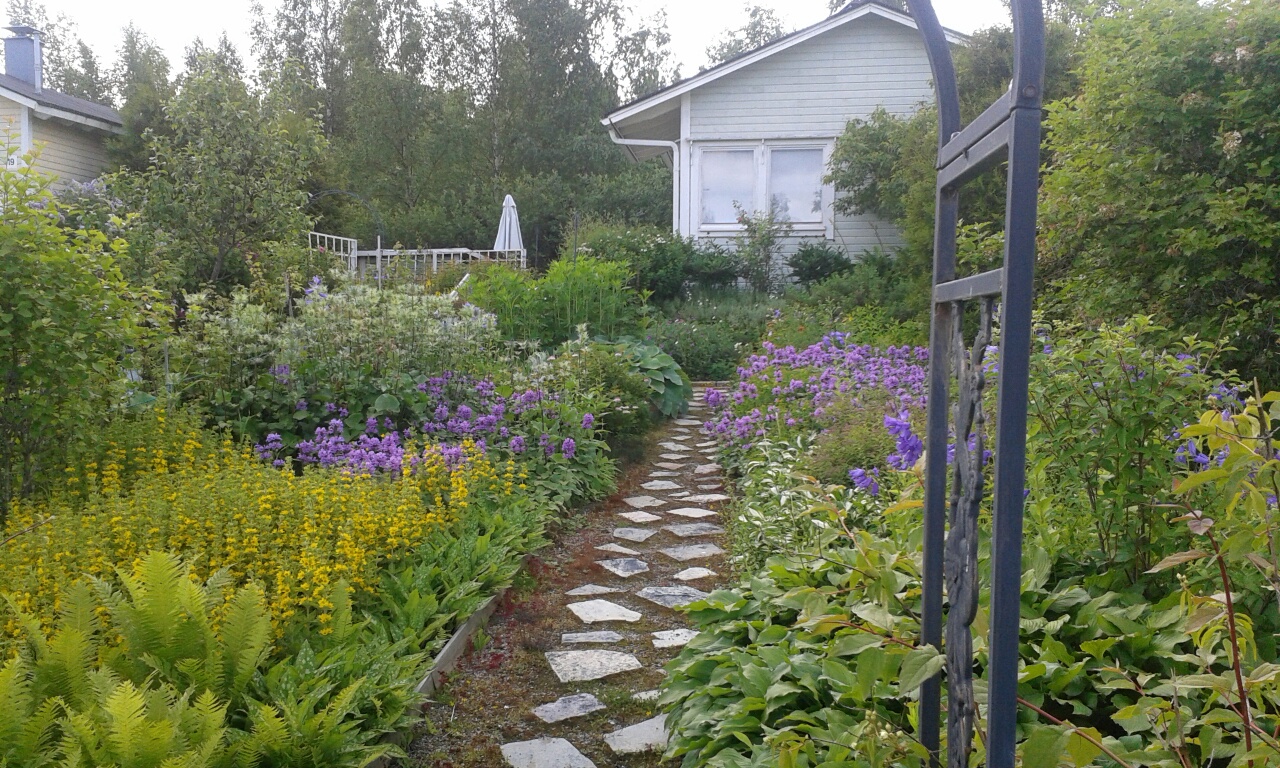 